Διαδικασίες επιμόρφωσης Συντονιστών Εκπαιδευτικού Έργου και εκπαιδευτικών ΠΕ06 & ΠΕ60  στο πλαίσιο της Πράξης «Επιμόρφωση Εκπαιδευτικών για την Εισαγωγή της Αγγλικής Γλώσσας στο Νηπιαγωγείο (ΕΑΝ)» με κωδικό ΟΠΣ 5093563, Επιχειρησιακό Πρόγραμμα «Ανάπτυξη Ανθρώπινου Δυναμικού, Εκπαίδευση και Διά Βίου Μάθηση 2014-2020» που συγχρηματοδοτείται από την Ελλάδα και την Ευρωπαϊκή Ένωση (Ευρωπαϊκό Κοινωνικό Ταμείο).Για την αποτελεσματική εισαγωγή της αγγλικής γλώσσας στο πρόγραμμα του Νηπιαγωγείου  προβλέπεται μεταξύ άλλων:η εξειδικευμένη επιμόρφωση των Συντονιστών Εκπαιδευτικού Έργου (ΠΕ06 και ΠΕ60) και των εκπαιδευτικών Αγγλικής Γλώσσας (ΠΕ06) και Νηπιαγωγών (ΠΕ60) η υποστήριξη της εκπαιδευτικής διαδικασίας μέσω κατάλληλα διαμορφωμένου υλικού για τη συγκεκριμένη ηλικιακή ομάδα.Η επιμόρφωση των Συντονιστών Εκπαιδευτικού Έργου και των εκπαιδευτικών ΠΕ06 και ΠΕ60 στοχεύει ειδικότερα στην εξοικείωσή τους με: τη φιλοσοφία, τις αρχές και τα χαρακτηριστικά του προγράμματοςτα αναπτυξιακά χαρακτηριστικά των παιδιών προσχολικής ηλικίας και τη σύνδεσή τους με τη μαθησιακή διαδικασία στο πλαίσιο του προγράμματος εισαγωγής της αγγλικής γλώσσας στο Νηπιαγωγείοτη φιλοσοφία και τη λειτουργία του προγράμματος του Νηπιαγωγείου γενικότερατο πλαίσιο εισαγωγής της Αγγλικής γλώσσας στο πρόγραμμα του Νηπιαγωγείου και της συνεργασίας των εκπαιδευτικών για τον σκοπό αυτότο σχεδιασμό και την εφαρμογή δημιουργικών δραστηριοτήτων στα αγγλικά.1. Επιμόρφωση Εκπαιδευτικών ΠΕ06 & ΠΕ60Προβλέπεται η επιμόρφωση όλων των εκπαιδευτικών ΠΕ06 και ΠΕ60 που υπηρετούν στη δημόσια πρωτοβάθμια και δευτεροβάθμια εκπαίδευση (μόνιμων και αναπληρωτών), καθώς και των εκπαιδευτικών ΠΕ60 και ΠΕ06 που υπηρετούν σε ιδιωτικά Νηπιαγωγεία, σχετικά με τη φιλοσοφία, τις μεθόδους και τις πρακτικές της εισαγωγής της αγγλικής γλώσσας στο Νηπιαγωγείο. Η επιμόρφωση των εκπαιδευτικών είναι συνολικής διάρκειας  24 ωρών και υλοποιείται στην πλατφόρμα moodle του ΙΕΠ με βάση το υλικό που έχει διαμορφώσει το ΑΠΘ.2. Εγγραφή στην επιμόρφωση Οι εκπαιδευτικοί εγγράφονται ηλεκτρονικά μέσω της ιστοσελίδας του ΙΕΠ (https://www.iep.edu.gr/services/mitroo/login.php) ακολουθώντας τη σχετική διαδικασία:Βήμα 1Εάν ΔΕΝ είστε ήδη εγγεγραμμένος/η, κάνετε Εγγραφή στη Δικτυακή Πύλη e-IEP (https://www.iep.edu.gr/services/mitroo) συμπληρώνοντας τα στοιχεία που ζητούνται. Μετά την επιβεβαίωση του e-mail που έχετε δηλώσει, επιλέγετε το Είσοδος στο e-IEP.Εάν είστε ήδη εγγεγραμμένος/η, επιλέγετε Είσοδος με τον προσωπικό σας κωδικό.Βήμα 2Επιλέγετε το menu Portfolio και στην καρτέλα Προσωπικά Στοιχεία συμπληρώνετε απαραιτήτως όλα τα υποχρεωτικά στοιχεία (πχ. επώνυμο, όνομα, τηλ., δ/νση κ.λπ.). Εάν είστε ήδη εγγεγραμμένος/η μπορείτε να επικαιροποιήσετε τα στοιχεία σας, εφόσον το επιθυμείτε, και μετά να πατήσετε Ενημέρωση.Βήμα 3Επιλέξτε από το menu Αιτήσεις → «Συμμετοχή στην Επιμόρφωση για τα Αγγλικά στο Νηπιαγωγείο»Συμπληρώνετε το Απογραφικό Δελτίο Εισόδου, το υποβάλετε και υποβάλετε την αίτηση από το κουμπί Υποβολή αίτησης στο τέλος της σελίδας.ΠΡΟΣΟΧΗ: Η διαδικασία υποβολής αίτησης αποτελείται από τρία στάδια: α) Εγγραφή στο μητρώο του ΙΕΠ, β) Συμπλήρωση απογραφικού δελτίου εισόδου και γ) Υποβολή αίτησης συμμετοχής στο πρόγραμμα επιμόρφωσης. Παράλειψη ενός σταδίου σημαίνει μη συμμετοχή στο πρόγραμμα. Επισημαίνεται ότι το πρόγραμμα συγχρηματοδοτείται από την Ελλάδα και την Ευρωπαϊκή Ένωση (Ευρωπαϊκό Κοινωνικό Ταμείο), και ως εκ τούτου είναι υποχρεωτική η συλλογή στοιχείων για όλους/ες τους/τις ωφελούμενους/-ες, σύμφωνα με τους Κανονισμούς (ΕΕ) 1303/2013 και (ΕΕ) 1304/2013. Βάσει της παραπάνω υποχρέωσης, όλοι/-ες οι συμμετέχοντες/-ουσες στην επιμόρφωση, υποβάλλουν απογραφικά στοιχεία εισόδου και εξόδου (πριν την έναρξη της επιμόρφωσης και μετά την ολοκλήρωσή της αντίστοιχα). 3. Βεβαιώσεις Επιμόρφωσης Μετά την ολοκλήρωση του προγράμματος, θα χορηγηθεί βεβαίωση επιμόρφωσης μετά την:α) συμπλήρωση απογραφικών δελτίων Εισόδου - Εξόδου β) επιτυχή ολοκλήρωση των προβλεπόμενων δραστηριοτήτων της επιμόρφωσης.Η βεβαίωση θα παραληφθεί από το Μητρώο του ΙΕΠ https://www.iep.edu.gr/services/mitroo/login.php στην δικτυακή πύλη e-ΙΕΠ μετά την ολοκλήρωση της επιμορφωτικής περιόδου αφού συμπληρωθεί το απογραφικό δελτίο εξόδου από το μενού επιλογών «Βεβαιώσεις» και επιλέγοντας μετά την αντίστοιχη βεβαίωση από την λίστα επιλογών που εμφανίζεται.Για τεχνικά θέματα σε σχέση με την επιμόρφωση μπορείτε να απευθύνεστε στο helpdesk του ΙΕΠ: https://iep.edu.gr/helpdesk/open.php?topicId=14 ΠΡΑΞΗ: «ΕΠΙΜΟΡΦΩΣΗ ΕΚΠΑΙΔΕΥΤΙΚΩΝ ΓΙΑ ΤΗΝ ΕΙΣΑΓΩΓΗ ΤΗΣ ΑΓΓΛΙΚΗΣ ΓΛΩΣΣΑΣ ΣΤΟ ΝΗΠΙΑΓΩΓΕΙΟ (ΕΑΝ)» ΚΩΔ. ΟΠΣ 5093563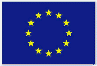 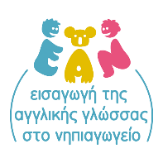 